Câmara Municipal de Guarujá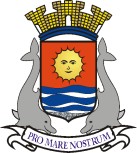 ESTADO DE SÃO PAULOMATÉRIA: Projeto de Lei Nº 124/2020, do Executivo, que institui o Conselho Municipal do Trabalho, Emprego e Renda – CMTER e o Fundo Municipal de Trabalho – FMT/GUARUJÁ, e dá outras providênciasDATA: 13/10/2020OBJETIVO:  Todos os detalhes acerca da matéria estão presentes no link:https://consulta.siscam.com.br/camaraguaruja/Documentos/Documento/175937RESULTADO: APROVADO POR 13 VOTOS   TIPO DE VOTAÇÃO: NOMINAL (ENGLOBADA)A FAVOR – Andressa Sales Strambeck da Costa, Antonio Fidalgo Salgado Neto, Edmar Lima dos Santos, Fernando Martins dos Santos , Joel Agostinho de Jesus, José Francinaldo Ferreira de Vasconcelos, Luciano de Moraes Rocha, Raphael Vitiello Silva, Ronald Luiz Nicolaci Fincatti, Sérgio Jesus Passos, Mauro Teixeira, Wanderley Maduro dos Reis, Marcos Pereira Azevedo.CONTRA – NinguémNÃO VOTARAM –  Manoel Francisco dos Santos Filho, Walter dos Santos e Edilson Dias de Andrade (ausentes no momento da votação), além de José Nilton Lima de Oliveira*, que presidia a sessão.* O presidente da Câmara Municipal só vota em casos de empate nas deliberações, ou quando há necessidade de complementação de quórum.